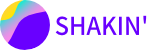 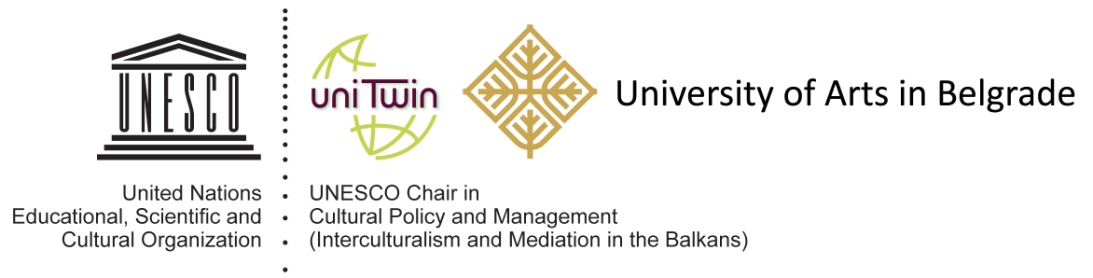 Conference CallIn from the margins – Sharing footnotes of subaltern knowledge and practices: Questioning North-South relations and ethics of international collaboration Belgrade 26-28th June, 2023Contemporary education within cultural, artistic and media field globally is mostly fed by Eurocentric dominant discourses and submitted to a classical epistemological framework, which silences multiple understandings of specific contexts, local knowledge-making systems and practices of cultural creation. Pedagogical, artistic and cultural practices whose methods are based on sensual, intuitive, interdisciplinary, open-ended and experimental practices traditionally get ignored in academic teaching. Knowledge, thus considered, limits the capacity of its various recipients, be they academics, professionals, students, citizens, etc., to appreciate, produce, and use it in an autonomous and emancipated way outside the labelled frames of institutions. The common representation of what knowledge is supposed to be, thus makes alternative or subaltern knowledge invisible and widens the gaps between mainstream, canonized knowledge construction and the more hidden, marginalized ways of producing knowledge. The notion of “subaltern knowledge”, developed by Gayatri Spivak within what is called Postcolonial Thinking, significantly broadens the boundaries of knowledge towards narrative, corporeal, experiential, sensed, popular, community-based, traditional, non-legitimized forms. Despite decades of post-colonial and decolonial thinking engaging in issues of subalternity, both cultural and educational institutions still hold on to a narrow, cerebral, academic, Euro-centric canons of what is “legitimate” knowledge. How to break away with the self-legitimising practice by those who have power to produce knowledge and transfer it to others? How to engage with subaltern knowledge and perspectives? How can subaltern knowledge be produced, accessed or activated in a respectful and sensitive way within cultural and educational institutions? How can South-North power relations be rethought and reworked so as to lead to ethical and just international cooperation?This conference wants to challenge the dominant discourse on knowledge and open up discussion on other forms of knowing and sharing, that have been on the margins both within and between societies. We want to discuss ways of constructing, sharing, and using a plurality of knowledge, especially when educating new generations of culture and media professionals, with the desire to make cultural and media field more sensitive, plural, inclusive and just. In doing this, we invite the global community of cultural activists, researchers, scholars, teachers, artists and cultural operators, to submit their ideas and abstracts for this conference, its workshops and other forms of presentations. We welcome a broad range of contributions that go beyond classical academic papers, providing direct subaltern or activist perspectives (experiences, project proposals, art works, educational presentations and workshops, policy measures, etc.). The forms include but are not limited to: reflection and/or research papers that provide theoretical and empirical insights (from the standpoints of different disciplines or transgressing disciplinary frameworks: cultural policy, cultural and media studies, communication studies, philosophy, sociology, cultural management…) artistic and practical individual or collaborative works (photography, video, performances, lecture/performances, manifestos, installations, curated multimedia, etc.) pedagogical, training and learning formats that explore different dimensions of teaching and learning process that deals with subaltern knowledge, decolonising university and its teaching and learning forms...Keynote speakers:Marcia Tiburi, Brazilian artist, professor of philosophy, University Paris 8Gerty Dаmbury, writer, educator and theatre director from Guadalupe, founder of the artistic collective Décoloniser les arts ParisBasma El Husseini, Action for hope, BeirutPossible topics for all kinds of contributions: Epistemic injustice – a critical perspective of hegemonic knowledge Situatedness in knowledge production: peripheral perspectives Ecology of knowledges and knowledge sharingArts and subaltern, marginalized, excluded Artistic engagement / collective imaginaries(Un)framing knowledge – Shaking the institutionParticipatory research: an agenda that shakes academic normsNew ethics in cultural communication and collaborationFairness in international cultural cooperation: questioning North-South relationsFairness in international cultural cooperation: involving “invisible” communitiesDecolonising cultural policies – introducing plural perspectives in official frameworksCulture of memory: decolonial perspectives and practices in arts and cultural sectorSubaltern cultural practices in public and counter-public realms: new models, self-organisation, anti-institutional practicesDigital world: is subaltern excluded from techno utopias? Practice-based alternatives for subaltern knowledge production and sharing  Arts-based methods and subaltern research (art-based research practice)Subaltern knowledge production and its integration in academic circuits Subaltern perspectives in teachingMethods and modes of subaltern teaching and learning  Performative learning: body and movement in education Diffractive pedagogies and imaginaries Material/materiality in artistic and educational practicesCommunity embedded educational cultures Digital pedagogies: closing or opening new doorsPolitics of care and hospitalityPolicies of solidarity in a public realmThe suggested topics are here to inspire but are not limiting any contribution that addresses issues relevant to the conference theme.The papers of the conference will be considered for publishing by the European Journal of Cultural Management and Policy (open access journal) as well as in the Conference Proceedings Book.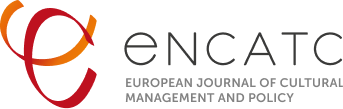 Application ProcedureSubmission of the proposals: by April 1st  2023, 00h Central European TimeDecisions on the acceptance of proposals: by 20th April 2023Conference registration: by 20th May 2023Please send your abstract (max. 300 words without references or images), a short biography (max. 100 words), and your affiliation-location in a single PDF file to shakin.conference@arts.bg.ac.rs. Abstracts for research papers must clearly state your research question(s), theoretical framework, methodology and max 5 keywords. Abstracts for workshops, art works and other forms of presentations should clearly state the issues in focus, as well as methods, format of presentation, including 5 keywords. In accordance with the values of the SHAKIN’ project registration is free of charge. Accommodation and travel costs should be covered by the participants.The official language of the conference is English, but Serbian would be possible for specific workshops and artworks. *Please add the aforementioned email address to your list of safe contacts.Conference background:This conference is a final multiplier event of the project “Sharing subaltern knowledge through international cultural collaborations” (SHAKIN’)  supported by the EU’s Erasmus+ program, Strategic Higher Education Partnerships for Innovation.
The project is carried out by six partners from four countries (France, Germany, Serbia, Sweden): three universities (University Lumière Lyon 2, Bauhaus-University Weimar, University of Arts Belgrade) and three cultural organizations (Association Independent Cultural Scene Serbia, Stockholm Museum of Women’s History, le LABA), all of them being internationally recognized in their domain of activity.
The project has dealt with finding new ways to think, work and collaborate, addressing crucial contemporary challenges affecting European culture fields in order to provide students with adequate professional ethos for the jobs of tomorrow. Throughout the project we have engaged with perspectives, knowledges, methods of learning and knowledge sharing which are on the margins of the current dominant ways of schooling and professionalizing in culture and media fields.Organization of the ConferenceThe Conference is organised by the UNESCO Chair in Cultural Policy and Management of the University of Arts in Belgrade in collaboration with the Association of Independent Culture of Serbia (AICS).Conference programme board:Milena Dragićević Šešić (University of Arts Belgrade) and Sarah Coordonnier (University Lyon II), co-presidentsEva Krivanec, University of WeimarCamille Jutant, University of Lyon IIVišnja Kisić, University of Arts BelgradeGoran Tomka, University of Arts BelgradeNina Mihaljinac, University of Arts BelgradeMarijana Cvetković, AICS, BelgradeAnna Tascha Larsson, Stockholm Museum of Women’s HistoryPierre Brini, LABA, BordeauxAvril Joffe, de Witts University South AfricaPascal Gielen, University of Antwerp, BelgiumLluis Bonet, University of BarcelonaBojana Videkanic, University of Waterloo, Ontario CanadaMonika Mokre, Austrian Academy of SciencesSvetlana Hristova, South-West University in BlagoevgradDunja Babović, secretary of the Program Board of the Conference 